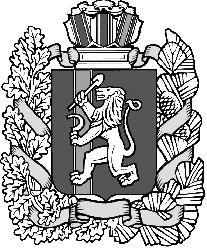 Дзержинский сельский Совет депутатовДзержинского района Красноярского краяРЕШЕНИЕ                                                                    с. Дзержинское18.03.2021                                                                                                    №4-30рО внесении изменений в решение №55-223р от 16.06.2015 года «Об утверждении Положения о конкурсе на замещение вакантной должности муниципальной службы администрации Дзержинского сельсовета»В целях приведения правового акта в соответствие с действующим законодательством, в соответствии  со  статьей  18 Федерального закона от 02.03.2007 года № 25-ФЗ «О муниципальной службе в Российской Федерации», руководствуясь ст.22 Устава Муниципального образования Дзержинского сельсовета Дзержинского района Красноярского краяДзержинский сельский Совет депутатов РЕШИЛ:Внести следующие изменения в решение Дзержинского сельского Совета депутатов №55-223р от 16.06.2015 года «Об утверждении Положения о конкурсе на замещение вакантной должности муниципальной службы администрации Дзержинского сельсовета»:- в п.2.5 Положения после слов «требования, предъявляемые к претенденту на замещение этой должности» дополнить словами «проект трудового договора».2. Опубликовать настоящее решение в газете «Дзержинец».3.Решение вступает в силу в день, следующий за днем его официального опубликования.Заместитель председателя сельского Совета депутатов                                                                 А.У. Досмухамедов                                                                                                       Глава сельсовета                                                                              А.И. Сонич